MOÇÃO Nº  ASSUNTO: DE CONGRATULAÇÕES a EMEB Profª SÔNIA RITA PENTEADO AGUIAR SANTOS.Senhor Presidente:Tem a presente propositura o objetivo de registrar nos anais desta Casa de Leis um acontecimento que merece a nossa consideração: o brilhante desempenho da EMEB Profª SÔNIA RITA PENTEADO AGUIAR SANTOS,  por todas premiações na noite do dia 04 de dezembro na Universidade San Francisco, onde ocorreu Tech Oscar 2018 - LETRAMENTO EM PROGRAMAÇÃO, o município participa do projeto desde 2015 desenvolvendo parceria com o Instituto Ayrton Senna para a proposta do letramento em Programação, quando a escola Sonia Rita também iniciou sua participação no projeto e na noite de ontem foi a escola mais premiada em diversas categorias.Considerando o grande esforço da Diretora Escolar Maria Aparecida Vieira de Oliveira, Vice-diretora Rosangela Aparecida Santos, Coordenadora Pedagógica Valeria Valentim Martins dos Santos.Ao Professor de Matemática e Ciências, responsável por duas turmas do módulo 7° ano avançado (alunos de 8°anos) César de Camargo.                              A Professora de Inglês, responsável por uma turma módulo 7° ano avançado (alunos de 7°anos) Tania Maria Rossi Cecon.                            A Monitora de Informática responsável no apoio técnico das ferramentas de programação para computadores Christiane Borella.Alunos Premiados:Módulo 7° ano Avançado – BRUNO PEREIRA SUZAN, MATHEUS ROBERTO MIRANDA, VINICIUS GUILHERME NUNES ALENCAR E MARIA CLARA MATHIAS HOLZAPFEL.Módulo Aplicativo - ex alunos da escola e hoje estudantes da ETEC Rosa Perrone Scavone: MARIANA CRISTINA DE OLIVEIRA SALES E FELIPE GABRIEL ALVES.Categoria Propósito:Módulo 7° ano Avançado - ALEX BALDO RAMOS, PEDRO RAFAEL DEMORE GUERRA, RENATO DE MORAIS E MATHEUS PLANA SALES LOPES.Módulo 4 Cultura Maker (robótica) - LUIZ MIGUEL DA SILVA JUNIOR, CAMILA RAUGUST FERREIRA E JULIA GOMES DIONISIO.Categoria Senso de Equipe:Módulo 7° ano Avançado - AMANDA RAUGUST FERREIRA, LAURA FERNANDES DE OLIVEIRA PINTO, VITORIA DE OLIVEIRA SILVA E SAMUEL SILVA GOULD.Categoria Múltiplas Linguagens:Módulo 7° ano Avançado (alunos 8°anos) - PEDRO HENRIQUE MENDES DE QUEIROZ, FABRICIO FELICIO OLIVEIRA, VITOR KAIKY BRANCO MATOS E LAURA NIELY LIMA DOMINGUES.Categoria Originalidade:Módulo 7° ano Avançado (alunos 8°anos) - CAMILA RODRIGUES TREGA, GIOVANA LEARDINE ARANTES, MARIA EDUARDA FUMACHI DE LIMA E ALLAN PRADO FERREIRA.Módulo 4 Cultura Maker (robótica) - ISADORA FERNANDES DE OLIVEIRA PINTO e os alunos da EMEB Professor Francisco Rodrigues Barbosa os alunos VITOR, MARIA E THOMAZ.Considerando também todo desempenho de todas as escolas participantes, todos os diretores, vice-diretores e professores a frente deste projeto e o esforço e empenho de todos os alunos que venceram em alguma categoria no Projeto Tech Oscar 2018                         Apresento à apreciação do Douto e Soberano Plenário, na forma regimental, uma MOÇÃO DE CONGRATULAÇÕES a EMEB Profª SÔNIA RITA PENTEADO AGUIAR SANTOS.SALA DAS SESSÕES, 04 de dezembro de 2018.DEBORAH CASSIA DE OLIVEIRAVereador – PPS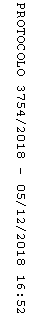 